2024 Vendor SpotlightInstructions:Please fill out the questions below.Please attach a headshot, if you wish.Send the completed Vendor Spotlight form to Jeff Kerr at jkerr@ccofpeoria.org.Name:Company:Company social media (X, Instagram, Facebook):How many years have you been with your employer?How many years have you been in the Golf Industry?What is your favorite thing about your job?What do you like to do in your free time?Favorite sports team:One talent no one knows you have: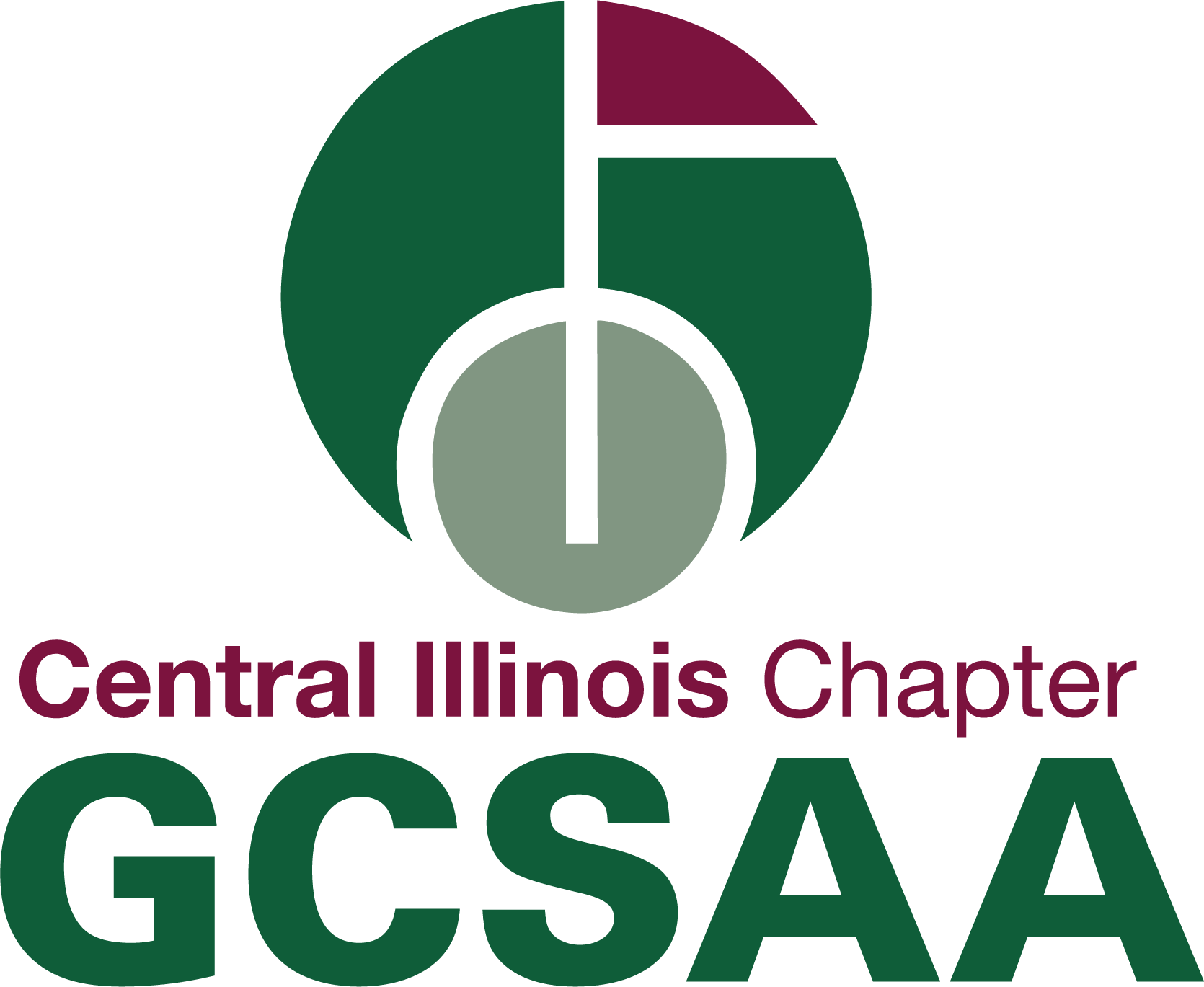 